                                                                                                            Lublin, dn. 14.09.2020 r. 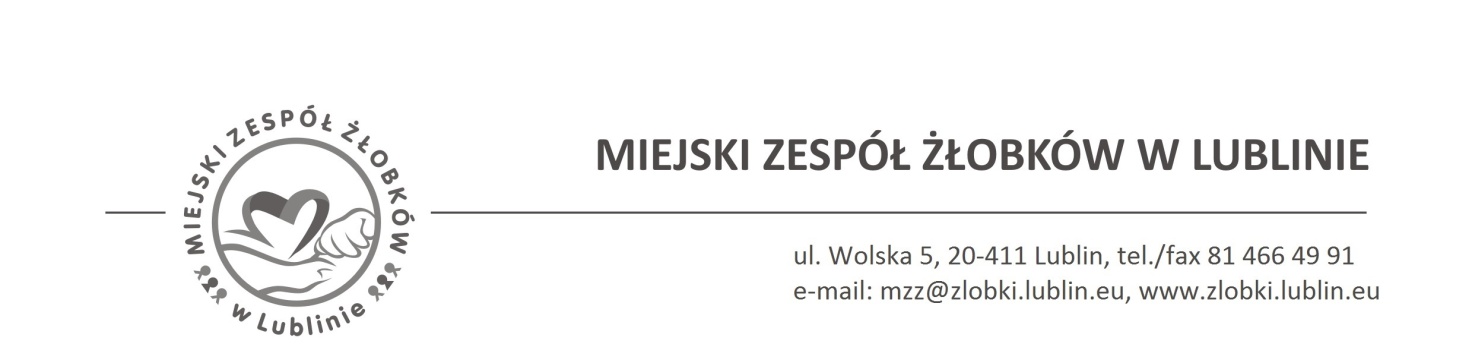 MZŻ. 1102-4/20OGŁOSZENIE O NABORZE NA WOLNE STANOWISKO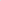                             Dyrektor Miejskiego Zespołu Żłobków w Lublinie ul. Wolska 5                         ogłasza nabór na wolne stanowisko:Nazwa stanowiska ……………… Pokojowa ………………………………………Miejsce pracy ………Miejski Zespół Żłobków w Lublinie …………………………Liczba lub wymiar etatu …………1 etat / 8 godzin dzinnie  .…………………………….Forma nawiązania  ……….umowa na czas określony ……………………………. Wymagania niezbędne: -  kwalifikacje: podstawowe, umiejętność wykonywania czynności i zadań na stanowisku,-  posiadanie obywatelstwa polskiego,-  ukończenie 18-go roku życia,-  pełna zdolność do czynności prawnych,-  korzystanie z pełni spraw publicznych,-  brak prawomocnego wyroku sądu za umyślne przestępstwo ścigane z oskarżenia,   publicznego lub umyślne przestępstwo skarbowe,- stan zdrowia pozwalający na zatrudnienie na zajmowanym stanowisku,Wymagania dodatkowe:- umiejętność pracy w zespole,- dokładność w działaniu i terminowość, - brak przeciwwskazań do pracy na wysokości do 3 metrów,- umiejętności organizacji pracy na w/w stanowisku,- wysoka kultura osobista,- mile widziane doświadczenie na podobnym stanowisku.Zakres wykonywanych zadań na stanowisku: utrzymanie czystości i higieny w pomieszczeniach żłobka,pomoc przy zabiegach pielęgnacyjnych w grupach dziecięcych,nakrywanie do stołu, roznoszenie posiłków, sprzątanie za stołów, mycie i wyparzanie naczyń stołowych, wietrzenie sal,codzienne słanie łóżeczek, leżaków, dbanie o czystość pościeli i bielizny oraz ich zmiana,zabiegi higieniczne dzieci przed posiłkami, pomoc przy karmieniu, toaleta,mycie i dezynfekcja nocników,współpraca i pomoc opiekunowi w niezbędnym zakresie.Warunki pracy na stanowisku:Proponowane miesięczne wynagrodzenie zasadnicze 2800,00 zł brutto.Wskaźnik zatrudnienia osób niepełnosprawnych: W miesiącu sierpniu 2020 r. wskaźnik zatrudnienia osób niepełnosprawnych w Miejskim Zespole Żłobków w Lublinie, w rozumieniu przepisów o rehabilitacji zawodowej i społecznej oraz zatrudnianiu osób niepełnosprawnych, wynosi co najmniej 6% / jest niższy niż 6%*  * wybierz właściweWymagane dokumenty i oświadczenia:życiorys (CV);list motywacyjny;Życiorys (CV) i list motywacyjny należy opatrzyć własnoręcznym podpisem oraz wpisać numer telefonu kontaktowego.kserokopie dokumentów potwierdzających wykształcenie;kserokopie świadectw pracy lub zaświadczeń dokumentujących staż pracy;kwestionariusz dla osoby ubiegającej się o zatrudnienie;*klauzula informacyjna na potrzeby rekrutacji;*Zaświadczenie o zatrudnieniu dokumentuje wyłącznie bieżący okres zatrudnienia tj. niezakończony stosunek pracy oraz okresy zatrudnienia poświadczone przed wejściem w życie przepisów nakazujących wydawanie świadectw pracy. Dokumenty w języku obcym należy przedłożyć wraz z ich tłumaczeniem na język polski dokonanym przez tłumacza przysięgłego.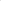 oświadczenie kandydata o posiadaniu obywatelstwa polskiego; *oświadczenie kandydata o pełnej zdolności do czynności prawnych; *oświadczenie kandydata o korzystaniu z pełni praw publicznych; *oświadczenie kandydata o braku prawomocnego wyroku sądu za umyślne przestępstwo ścigane z oskarżenia publicznego lub umyślne przestępstwo skarbowe; ** Wzory oświadczeń są do pobrania na stronie internetowej BIP Miejskiego Zespołu Żłobków w Lublinie Osoba wybrana do zatrudnienia będzie zobowiązana do przedstawienia oryginału aktualnego „Zapytania o udzielenie informacji o osobie” z Krajowego Rejestru Karnego.Informacje dodatkowe:Wymagane dokumenty aplikacyjne należy złożyć w skrzynce przy wejściu do siedziby Miejskiego Zespołu Żłobków w Lublinie, ul. Wolska 5 w godzinach od 09.00 do 16.00 lub przesłać za pośrednictwem poczty na adres:                 Miejski Zespół Żłobków w Lublinie                                                                      ul. Wolska 5                                                               20-411 Lublinw zamkniętej kopercie A4 oznaczonej imieniem, nazwiskiem kandydata oraz z dopiskiem:„Dotyczy naboru na stanowisko: Pokojowa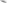 w Miejskim Zespole Żłobków w Lublinie”Dokumenty aplikacyjne uważa się za dostarczone w terminie, jeżeli wpłynęły na ww. adres w terminie do dnia 25.09.2020 do godz. 10.00Dokumenty aplikacyjne, które zostaną złożone w innej formie niż zamknięta koperta lub wpłyną do MZŻ po wyżej określonym terminie, nie będą rozpatrywane.Kandydaci spełniający wymagania formalne określone w ogłoszeniu o naborze zostaną powiadomieni telefonicznie o terminie i miejscu naboru.Informacja o wyniku naboru będzie umieszczona na stronie internetowej Biuletynu Informacji Publicznej https://biuletyn.lublin.eu/zlobki/ oraz na tablicy informacyjnej Miejskiego Zespołu Żłobków w Lublinie, ul. Wolska 5.Informację przygotował:Inspektor ds. Kadr – Anna Burdzicka  Lublin, dnia 14.09.2020 r.                                                           ………………………………..                                                                                                                                                                                                                                                                                         (podpis Dyrektora MZŻ)